Тел/факс (34753) 2-13-63, ОКПО 04281846, ОГРН 1090271000380, ИНН 0208005110, КПП 020801001ҠАРАР                                                       ПОСТАНОВЛЕНИЕ “ 13”  май  2019 й               №130                    “13”  мая   2019 г.Об утверждении муниципальной программы «Реализация проектов по комплексному благоустройству дворовых территорий сельского поселения Старобалтачевский сельсовет муниципального района Балтаевский район Республики Башкортостан «Башкирские дворики» на 2019-2024 г.гВ соответствии с Жилищным кодексом Российской Федерации, Федеральным законом от 06.10.2003 № 131-ФЗ "Об общих принципах организации местного самоуправления в Российской Федерации", постановлением Правительства Республики Башкортостан от 13.02.2019 № 69
«О реализации проектов по комплексному благоустройству дворовых территорий муниципальных образований Республики Башкортостан «Башкирские дворики», распоряжением Правительства Республики Башкортостан от 13.02.2019 № 107-р, Администрация сельского поселения Старобалтачевский сельсовет муниципального района  Балтачевский район  Республики Башкортостан ПОСТАНОВЛЯЕТ:Утвердить муниципальную программу «Реализация проектов по комплексному благоустройству дворовых территорий сельского поселения Старобалтачевский сельсовет муниципального района Балтачевский район Республики Башкортостан «Башкирские дворики»» на 2019-2024 г.г. согласно приложению.2. Контроль   за   исполнением   настоящего   постановления   оставляю за собой.Глава сельского поселенияСтаробалтачевский сельсовет                                                    Э.Р.ГалимзяновПриложениек постановлению Администрациимуниципального района Балтачевский район Республики Башкортостанот «13» мая 2019 г. № 130Муниципальная программа«Реализация проектов по комплексному благоустройству дворовых территорий сельского поселения Старобалтачевский сельсовет муниципального района Балтачевский район Республики Башкортостан «Башкирские дворики»»ПАСПОРТМуниципальной программыХарактеристика текущего состояния сферы благоустройства в муниципальном образованииОдним из приоритетных направлений развития муниципального образования является повышения уровня благоустройства, создание безопасных и комфортных условий для проживания жителей муниципального образования.Статус современного муниципального образования во многом определяет уровень внешнего благоустройства и развитая инженерная инфраструктура.В муниципальном образовании насчитывается 22 многоквартирных домов общей площадью дворовых территорий сельского поселения Старобалтачевсий сельсовет 14000 кв. м. Большинство жилых домов введено в эксплуатацию в 1960 - 1980 годах прошлого столетия и внутриквартальные дороги, и проезды, расположенные в жилой застройке, не соответствуют технологическим, эксплуатационным требованиям. Благоустройство территории муниципального образования представляет собой комплекс мероприятий, направленных на создание благоприятных, здоровых и культурных условий жизни, трудовой деятельности и досуга населения в границах городской черты. Необходимость благоустройства территорий, в том числе комплексного, продиктовано на сегодняшний день необходимостью обеспечения проживания людей в более комфортных условиях при постоянно растущем благосостоянии населения.В целях повышения комфортности проживания населения в муниципальном районе Балтачевский район с 2011 по 2013 годы в рамках территориального заказа по содержанию, ремонту, капитальному ремонту, строительству и реконструкции автомобильных дорог общего пользования Республики Башкортостан бюджету муниципального района Балтачевский район были выделены средства на ремонт дворовых территорий сельского поселения Старобалтачевсий сельсовет многоквартирных домов.  В существующем жилищном фонде на территории муниципального образования объекты благоустройства дворов за многолетний период эксплуатации пришли в ветхое состояние, и не отвечают современным требованиям, обусловленным нормами Градостроительного и Жилищного кодексов Российской Федерации.В большинстве дворов отсутствует необходимый набор МАФ и обустроенные детские площадки. Отсутствуют специально оборудованные стоянки для автомобилей, что приводит к их хаотичной парковке, в некоторых случаях даже на зеленой зоне.Реализация муниципальной программы «Реализация проектов по комплексному благоустройству дворовых территорий сельского поселения Старобалтачевсий сельсовет муниципального района Балтачевский район Республики Башкортостан «Башкирские дворики»» (далее – Программа) позволит создать на дворовых территориях многоквартирных домов условия, благоприятно влияющие на психологическое состояние человека, повысить комфортность проживания жителей города, обеспечить более эффективную эксплуатацию жилых домов, сформировать активную гражданскую позицию населения посредством его участия в благоустройстве внутридворовых территорий, повысить уровень и качество жизни горожан.Комплексное благоустройство дворовых территорий многоквартирных домов позволит поддержать их в удовлетворительном состоянии, повысить уровень благоустройства, выполнить архитектурно-планировочную организацию территории, обеспечить здоровые условия отдыха и жизни жителей. Архитектурно – художественной и эстетической ролью являются наиболее ценные здания, сооружения, памятники, площади, скверы и парки. В 2018 году в сквере на территории дворца культуры в с.Старобалтачево муниципального района Балтачевский район РБ при государственной поддержке проведена реконструкция территории. Были выполнены работы по озеленению территории, устройство фонтана, зоны активного отдыха населения, установлены малые архитектурные формы. В рамках реализации Приоритетного проекта «Формирование современной городской среды» в 2018 году были выполнены работы по благоустройству парка, в частности установлена новая сцена, выполнена замена ограждения и укладка тротуарной плитки. При реализации Программы возможно возникновение следующих рисков, которые могут препятствовать достижению планируемых результатов: риски, связанные с изменением бюджетного законодательства; финансовые риски: финансирование муниципальной программы не в полном объеме в связи с неисполнением доходной части бюджета города. Одним из приоритетов реализации программы является обеспечение надлежащего технического и санитарно-гигиенического состояния дворовых территорий сельского поселения Старобалтачевсий сельсовет многоквартирных домов и создание комфортной территории для жизнедеятельности населения.Приоритеты региональной политики в сфере благоустройства, формулировка целей и постановка задач программыПриоритетами муниципальной политики в сфере жилищно-коммунального хозяйства муниципального образования являются:повышение комфортности условий проживания граждан;благоустройство территорий.При разработке мероприятий Программы сформированы и определены основные цели и задачи.Целью реализации Программы является обеспечение комфортных условий для проживания, работы и отдыха населения муниципального района Балтачевский район Республики Башкортостан. Для достижения этой цели предлагается выполнить задачи по комплексному благоустройству дворовых территорий сельского поселения Старобалтачевсий сельсовет многоквартирных домов в соответствии с порядком предоставления и распределения субсидии из бюджета Республики Башкортостан.Благоустройство дворовых территорий сельского поселения Старобалтачевсий сельсовет многоквартирных домов понимается как совокупность мероприятий, направленных на создание и поддержание функционально, экологически и эстетически организованной городской среды.Перед началом работ по комплексному благоустройству двора разрабатывается эскизный проект мероприятий – дизайн-проект, а при необходимости - рабочий проект. Все мероприятия планируются с учетом создания условий для жизнедеятельности инвалидов.Основной задачей Программы являются осуществление комплексного благоустройства дворовых территорий сельского поселения Старобалтачевсий сельсовет многоквартирных домов.Для оценки достижения цели и выполнения задач Программы предлагается индикатор, отображающий количество благоустроенных дворовых территорий сельского поселения Старобалтачевсий сельсовет многоквартирных домов, мероприятия на которых выполнены с соблюдением комплексного характера благоустройства.Прогноз ожидаемых результатов реализации ПрограммыВ результате реализации программных мероприятий к каждой дворовой территории многоквартирных домов, включенной в Программу, планируется применить индивидуальную технологию производства восстановительных и ремонтных работ. Проведение работ, необходимых для приведения территорий, прилегающих к многоквартирным жилым домам, и внутриквартальных проездов в нормативное состояние, обеспечит комфортные условия проживания населения, безопасность движения жителей города, беспрепятственный проезд спецтехники, скорой помощи и т.д.В результате реализации мероприятий, предусмотренных муниципальной программой, планируется:повышение уровня благоустройства дворовых территорий сельского поселения Старобалтачевсий сельсовет;обеспечение комфортности проживания жителей города;повышение безопасности движения пешеходов и транспортных средств на придомовых территориях и проездах к дворовым территориям многоквартирных домов.Объем средств, необходимых для реализации ПрограммыОбъём финансовых ресурсов Программы в целом составляет 
12778932,00 рублей. Финансирование осуществляется за счет средств бюджета Республики Башкортостан в размере 12012196,00 руб., средств бюджета муниципального района Балтачевский район Республики Башкортостан в размере 639000,00 рублей, а также внебюджетных источников в размере127736рублей.Информация об объемах финансовых ресурсов, необходимых для реализации Программы, с разбивкой по источникам финансовых ресурсов и периодам реализации Программы содержится в приложении № 1 к настоящей Программе.Перечень мероприятий ПрограммыОснову Программы составляет ремонт и комплексное благоустройство дворовых территорий сельского поселения Старобалтачевсий сельсовет многоквартирных домов.Мероприятия по благоустройству дворовых территорий сельского поселения Старобалтачевсий сельсовет многоквартирных домов формируются с учетом необходимости обеспечения физической, пространственной и информационной доступности зданий, сооружений, дворовых и общественных территорий для инвалидов и других маломобильных групп населения.Срок реализации ПрограммыРеализация Программы предусмотрена на 2019-2024 годы без разделения на этапы.Перечень работ по благоустройству дворовых территорий сельского поселения Старобалтачевсий сельсовет многоквартирных домовДля поддержания дворовых территорий сельского поселения Старобалтачевсий сельсовет многоквартирных домов в технически исправном состоянии и приведения их в соответствие с современными требованиями комфортности разработана настоящая Программа, в которой предусматривается целенаправленная работа по благоустройству дворовых территорий сельского поселения Старобалтачевсий сельсовет многоквартирных домов исходя из перечня работ, обеспечивающих комплексный характер благоустройства, в том числе:асфальтирование дворовых проездов;устройство парковочных пространств;устройство (ремонт) тротуаров;установка или замена бордюрного камня;освещение дворовой территории;установка детских и спортивных площадок с безопасным резиновым покрытием;дополнительное освещение (при необходимости) детской и спортивной площадок;озеленение;установка информационного стенда;устройство зон отдыха (скамейки, урны);установка контейнерных площадок (без контейнеров);установка малых архитектурных форм;обустройство систем видеонаблюдения во дворе и иные виды работ.Перед началом работ по комплексному благоустройству двора разрабатывается дизайн-проект благоустройства дворовой территории многоквартирных домов.Условие о финансовом участии собственников помещений 
в многоквартирных домах, собственников иных зданий и сооружений, расположенных в границах дворовой территории 
многоквартирных домовНастоящий раздел Программы устанавливает условие о финансовом участии собственников помещений в многоквартирных домах, собственников иных зданий и сооружений, расположенных в границах дворовой территории многоквартирных домов, подлежащей благоустройству (далее - заинтересованные лица), в выполнении мероприятий по благоустройству дворовой территории многоквартирных домов в рамках реализации настоящих Программы.Решение о финансовом участии принимается заинтересованными лицами и предоставляется в составе заявки о включении дворовой территории в муниципальную программу:собственниками помещений в многоквартирных домах в виде протокольно оформленного решения общего собрания собственников;собственниками иных зданий и сооружений, расположенных в границах дворовой территории, подлежащей благоустройству, в виде простого письменного обязательства, подписанного собственником или иным уполномоченным лицом.Финансовое участие заинтересованных лиц в выполнении мероприятий по благоустройству дворовых территорий сельского поселения Старобалтачевсий сельсовет подтверждается документально по форме платежного документа.Механизм реализации ПрограммыИсполнитель мероприятий Программы несет ответственность за качественное и своевременное их выполнение, целевое и рационально использование средств, предусмотренных Программой, своевременное информирование о реализации Программы.Средства, оставшиеся не реализованными при благоустройстве дворовых территорий сельского поселения Старобалтачевсий сельсовет, а также средства, сэкономленные по результатам конкурсных процедур, направляются на дополнительный объем работ либо на благоустройство объектов последующих периодов. Муниципальная программа подлежит актуализации исходя из фактического финансирования и результатов инвентаризации.Исполнитель организует выполнение программных мероприятий путем заключения соответствующих муниципальных контрактов с подрядными организациями и осуществляют контроль за надлежащим исполнением подрядчиками обязательств по муниципальным контрактам. Отбор подрядных организаций осуществляется в порядке, установленном Федеральным законом от 05.04.2013 года № 44-ФЗ «О контрактной системе в сфере закупок товаров, работ, услуг для обеспечения государственный и муниципальных нужд».Порядок включения предложений заинтересованных лиц о включении дворовой многоквартирных домов в ПрограммуВключение дворовых территорий сельского поселения Старобалтачевсий сельсовет многоквартирных домов в адресный перечень Программы осуществляется по результатам оценки заявок заинтересованных лиц на включение таковых территорий в Программу исходя из даты предоставления таких предложений при условии соответствия установленным требованиям.Адресный перечень дворовых территорий сельского поселения Старобалтачевсий сельсовет многоквартирных домов, подлежащих благоустройству в рамках настоящей ПрограммыАдресный перечень дворовых территорий сельского поселения Старобалтачевсий сельсовет многоквартирных домов, подлежащих благоустройству с определением видов работ и периодом реализации представлен в приложении № 2 к Программе.Ожидаемый социально-экономический эффект и критерии оценки выполнения ПрограммыПрогнозируемые конечные результаты реализации Программы предусматривают повышение уровня благоустройства муниципального образования, улучшение санитарного содержания территорий.В результате реализации Программы ожидается создание условий, обеспечивающих комфортные условия для работы и отдыха населения на территории муниципального образования. Будет скоординирована деятельность предприятий, обеспечивающих благоустройство населенного пункта и предприятий, имеющих на балансе инженерные сети, что позволит исключить случаи раскопки инженерных сетей на вновь отремонтированных объектах благоустройства и восстановление благоустройства после проведения земляных работ.Эффективность программы оценивается по следующим показателям:процент привлечения населения муниципального образования к работам по благоустройству;процент привлечения организаций, заинтересованных лиц к работам по благоустройству;уровень взаимодействия предприятий, обеспечивающих благоустройство города и предприятий – владельцев инженерных сетей;уровень благоустроенности муниципального образования;комплексность благоустройства дворовых территорий сельского поселения Старобалтачевсий сельсовет;повышение уровня комфортности проживания жителей за счет функционального зонирования дворовых территорий сельского поселения Старобалтачевсий сельсовет, комплексного благоустройства дворовых территорий сельского поселения Старобалтачевсий сельсовет.В результате реализации Программы ожидается:улучшение экологической обстановки и создание среды, комфортной для проживания жителей города;совершенствование эстетического состояния территории муниципального образования.Приложение № 1к муниципальной программе «Реализация проектов по комплексному благоустройству дворовых территорий сельского поселения Старобалтачевсий сельсовет муниципального района Балтачевский район Республики Башкортостан «Башкирские дворики»»Финансовое обеспечение муниципальной программы«Реализация проектов по комплексному благоустройству дворовых территорий сельского поселения Старобалтачевсий сельсовет муниципального района Балтачевский район Республики Башкортостан «Башкирские дворики»Приложение № 3к муниципальной программе «Реализация проектов по комплексному благоустройству дворовых территорий сельского поселения Старобалтачевсий сельсовет муниципального района Балтачевский район Республики Башкортостан «Башкирские дворики»»Адресный перечень дворовых территорий сельского поселения Старобалтачевсий сельсовет многоквартирных домов, подлежащих благоустройству в рамках реализации программы «Реализация проектов по комплексному благоустройству дворовых территорий сельского поселения Старобалтачевсий сельсовет муниципального района Балтачевский район Республики Башкортостан «Башкирские дворики»БАШКОРТОСТАН  РЕСПУБЛИКАҺЫБАЛТАС РАЙОНЫМУНИЦИПАЛЬ РАЙОНЫНЫҢ  ИҪКЕ БАЛТАС АУЫЛ СОВЕТЫ АУЫЛБИЛӘМӘҺЕ ХАКИМИӘТЕ452980, Иске Балтас, Совет урамы, 48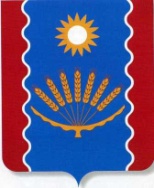 АДМИНИСТРАЦИЯ СЕЛЬСКОГОПОСЕЛЕНИЯ СТАРОБАЛТАЧЕВСКИЙСЕЛЬСОВЕТ МУНИЦИПАЛЬНОГО  РАЙОНАБАЛТАЧЕВСКИЙ  РАЙОН РЕСПУБЛИКИ  БАШКОРТОСТАН452980, Старобалтачево, ул.Советская, 48Наименование муниципальной программы«Реализация проектов по комплексному благоустройству дворовых территорий сельского поселения Старобалтачевский сельсовет муниципального района Балтачевский район Республики Башкортостан «Башкирские дворики»»Основания для разработки муниципальной программыФедеральный закон от 6 октября 2003 года N 131-ФЗ "Об общих принципах организации местного самоуправления в Российской Федерации";Гражданский кодекс Российской Федерации;Бюджетный кодекс Российской Федерации;постановление Правительства Республики Башкортостан от 13.02.2019 № 69 «О реализации проектов по комплексному благоустройству дворовых территорий муниципальных образований Республики Башкортостан «Башкирские дворики»»;распоряжение Правительства Республики Башкортостан от 13.02.2019 № 107-р.Ответственные исполнители муниципальной программыАдминистрация сельского поселения Старобалтачевский сельсовет муниципального района Балтачевский район Республики Башкортостан.Цели муниципальной программыОбеспечение комфортных условий для проживания, работы и отдыха населения муниципального района Балтачевский район Республики БашкортостанЗадачи муниципальной программыОсуществление комплексного благоустройства дворовых территорий сельского поселения Старобалтачевсий сельсовет многоквартирных домовВажнейшие целевые индикаторы и показатели муниципальной программыБлагоустройство дворовых территорий сельского поселения Старобалтачевсий сельсовет многоквартирных домов, ед.Сроки и этапы реализации муниципальной программы2019-2024 годы без разделения на этапыОбъем и источники финансирования муниципальной программыОбщий объем финансирования муниципальной программы –12778932,00 руб., в том числе за счет средств:а) республиканского бюджета – 12012196,00 руб.б) местного бюджета – 638946,60 руб.в) внебюджетных источников – 127789,32 руб.Из общего объема финансирования направляется на реализацию муниципальной программы в 2019-2024 годах в равных долях 2129822,00 руб., в том числе за счет средств:а) республиканского бюджета – 2002032,0 руб.б) местного бюджета – 106500,00 руб.в) внебюджетных источников – 21290 руб.Ожидаемые конечные результаты муниципальной программы и показатели ее социально-экономической эффективностиБлагоустройство дворовых территорий сельского поселения Старобалтачевсий сельсовет многоквартирных домов, 20 ед.№ п/пПериод реализации (год)Объем финансирования (руб.)Объем финансирования (руб.)Объем финансирования (руб.)Объем финансирования (руб.)№ п/пПериод реализации (год)ОбщийБюджет РББюджет МРВнебюджетные источники120192129822,002002032,00106500,0021290,00220202129822,002002032,00106500,0021290,00320212129822,002002032,00106500,0021290,00420222129822,002002032,00106500,0021290,00520232129822,002002032,00106500,0021290,00620242129822,002002032,00106500,0021290,007Итого12778932,0012012192,00639000,00127740,00№ п/пПериод реализации(год)Адрес дворовой территории многоквартирных домовВиды работФинансирование (руб.)Финансирование (руб.)Финансирование (руб.)Финансирование (руб.)№ п/пПериод реализации(год)Адрес дворовой территории многоквартирных домовВиды работОбщееБюджет РББюджет МРВнебюджетные источники2019ул. Комсомольская, д. 116, д. 114, д. 112, д. 110аустановка детских и спортивных площадок с безопасным резиновым покрытием;озеленение;устройство зон отдыха (скамейки, урны);установка контейнерных площадок;обустройство систем видеонаблюдения.2129822,002002032,00106500,0021290,002020ул. Комсомольская, д.51, д.53, д.64, д.108Полный перечень работ (подлежит уточнению в период реализации Программы)2129822,002002032,00106500,0021290,002021ул. Комсомольская, д. 19, д. 1, д.3;ул. Советская, д. 46Полный перечень работ (подлежит уточнению в период реализации Программы)2129822,002002032,00106500,0021290,002022ул. Первомайская, д. 2, д. 6;ул. Промышленная, д. 3;ул. Нагорная, д.1аПолный перечень работ (подлежит уточнению в период реализации Программы)2129822,002002032,00106500,0021290,002023ул. Кирова, д. 6, д. 13, д. 11, ул. Якутова, д. 18Полный перечень работ (подлежит уточнению в период реализации Программы)2129822,002002032,00106500,0021290,00